Преподавание музыки в школеКонтакты координатора коуч-сета: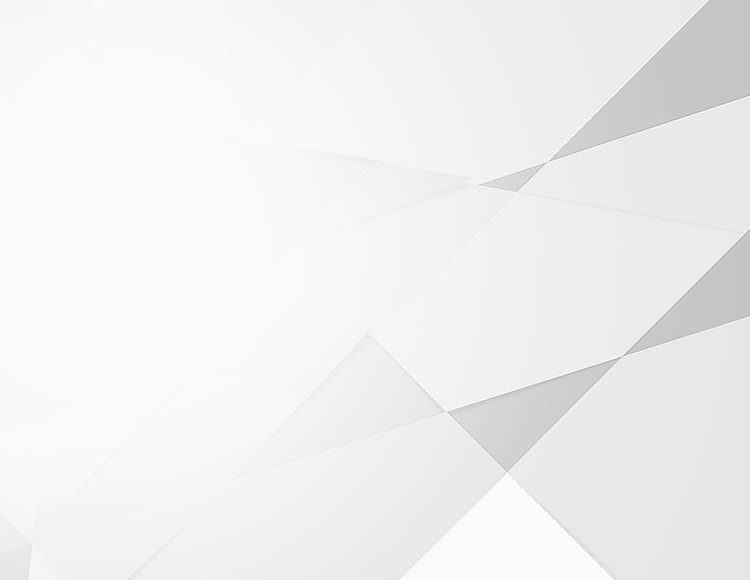 КОУЧ-СЕТдля руководителей средних общеобразовательных организацийМесто проведения: кабинет № 22 Преподаватели: Олейник Г.В., Мовчан Н.М. Сушкова Н.А.Место проведения: кабинет № 22 Преподаватели: Олейник Г.В., Мовчан Н.М. Сушкова Н.А.ГБУДО «Дом учащейся молодёжи «Магнит»Адрес: 455038, г. Магнитогорск,ул. Комсомольская, дом 338 (3519) 205-726 – Летучева Людмила Александровна, директор8 (3519) 220-772 – Черных Оксана Павловна, заместитель директора по НМР dum_magnit@mail.ruГБУДО «Дом учащейся молодёжи «Магнит»Адрес: 455038, г. Магнитогорск,ул. Комсомольская, дом 338 (3519) 205-726 – Летучева Людмила Александровна, директор8 (3519) 220-772 – Черных Оксана Павловна, заместитель директора по НМР dum_magnit@mail.ruКОУЧ-СЕТдля руководителей средних общеобразовательных организацийПреподавание в младших классахГБУДО «Дом учащейся молодёжи «Магнит»Адрес: 455038, г. Магнитогорск,ул. Комсомольская, дом 338 (3519) 205-726 – Летучева Людмила Александровна, директор8 (3519) 220-772 – Черных Оксана Павловна, заместитель директора по НМР dum_magnit@mail.ruГБУДО «Дом учащейся молодёжи «Магнит»Адрес: 455038, г. Магнитогорск,ул. Комсомольская, дом 338 (3519) 205-726 – Летучева Людмила Александровна, директор8 (3519) 220-772 – Черных Оксана Павловна, заместитель директора по НМР dum_magnit@mail.ruКОУЧ-СЕТдля руководителей средних общеобразовательных организацийМесто проведения: кабинет № 24 Преподаватели: Шиляева Т.А., Григоренко Л.А.Место проведения: кабинет № 24 Преподаватели: Шиляева Т.А., Григоренко Л.А.ГБУДО «Дом учащейся молодёжи «Магнит»Адрес: 455038, г. Магнитогорск,ул. Комсомольская, дом 338 (3519) 205-726 – Летучева Людмила Александровна, директор8 (3519) 220-772 – Черных Оксана Павловна, заместитель директора по НМР dum_magnit@mail.ruГБУДО «Дом учащейся молодёжи «Магнит»Адрес: 455038, г. Магнитогорск,ул. Комсомольская, дом 338 (3519) 205-726 – Летучева Людмила Александровна, директор8 (3519) 220-772 – Черных Оксана Павловна, заместитель директора по НМР dum_magnit@mail.ruКОУЧ-СЕТдля руководителей средних общеобразовательных организацийДошкольное воспитаниеКонтакты координатора площадки:Профориентация – новый формат25 марта 2019 г.г. МагнитогорскМесто проведения: кабинет № 25Преподаватели: Салманова А.Ф., Ильина О.А.Место проведения: кабинет № 25Преподаватели: Салманова А.Ф., Ильина О.А.ГАПОУ ЧО «Политехнический колледж»Адрес: 455038, г. Магнитогорск,ул. Сталеваров, дом 138 (3519) 580-338, 344-343 – Лындин Антон Анатольевич, директор8 (3519) 580-338 – Светличная Татьяна Геннадьевна, заместитель директора по УВРinfo@magpk.ruГАПОУ ЧО «Политехнический колледж»Адрес: 455038, г. Магнитогорск,ул. Сталеваров, дом 138 (3519) 580-338, 344-343 – Лындин Антон Анатольевич, директор8 (3519) 580-338 – Светличная Татьяна Геннадьевна, заместитель директора по УВРinfo@magpk.ruПрофориентация – новый формат25 марта 2019 г.г. МагнитогорскГАПОУ ЧО «Политехнический колледж»Адрес: 455038, г. Магнитогорск,ул. Сталеваров, дом 138 (3519) 580-338, 344-343 – Лындин Антон Анатольевич, директор8 (3519) 580-338 – Светличная Татьяна Геннадьевна, заместитель директора по УВРinfo@magpk.ruГАПОУ ЧО «Политехнический колледж»Адрес: 455038, г. Магнитогорск,ул. Сталеваров, дом 138 (3519) 580-338, 344-343 – Лындин Антон Анатольевич, директор8 (3519) 580-338 – Светличная Татьяна Геннадьевна, заместитель директора по УВРinfo@magpk.ruПрофориентация – новый формат25 марта 2019 г.г. МагнитогорскПРОГРАММА МЕРОПРИЯТИЯПРОГРАММА МЕРОПРИЯТИЯПРОГРАММА МЕРОПРИЯТИЯПРОГРАММА МЕРОПРИЯТИЯПРОГРАММА МЕРОПРИЯТИЯ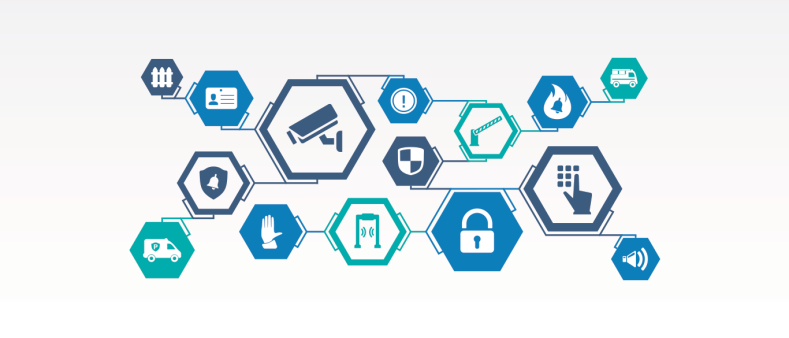 Часть II. (практическая)Площадки профессиональных пробЧасть II. (практическая)Площадки профессиональных пробЧасть II. (практическая)Площадки профессиональных проб14.00-14.40 / 14.45-15.2514.00-14.40 / 14.45-15.2514.00-14.40 / 14.45-15.25Регистрация участников коуч-сетаРегистрация участников коуч-сетаРегистрация участников коуч-сетаРегистрация участников коуч-сетаРегистрация участников коуч-сета14.00-14.40 / 14.45-15.2514.00-14.40 / 14.45-15.2514.00-14.40 / 14.45-15.2512.45 – 13.00 - вход в актовый зал12.45 – 13.00 - вход в актовый зал12.45 – 13.00 - вход в актовый зал12.45 – 13.00 - вход в актовый зал12.45 – 13.00 - вход в актовый залТехнология аналитического контроля химических соединенийТехнология аналитического контроля химических соединенийТехнология аналитического контроля химических соединенийТехнология аналитического контроля химических соединенийТехнология аналитического контроля химических соединенийТехнология аналитического контроля химических соединенийЧасть I. (теоретическая)Актовый залЧасть I. (теоретическая)Актовый залЧасть I. (теоретическая)Актовый залЧасть I. (теоретическая)Актовый залЧасть I. (теоретическая)Актовый залТехнология аналитического контроля химических соединенийТехнология аналитического контроля химических соединенийТехнология аналитического контроля химических соединенийЧасть I. (теоретическая)Актовый залЧасть I. (теоретическая)Актовый залЧасть I. (теоретическая)Актовый залЧасть I. (теоретическая)Актовый залЧасть I. (теоретическая)Актовый залЧасть I. (теоретическая)Актовый залЧасть I. (теоретическая)Актовый залЧасть I. (теоретическая)Актовый залЧасть I. (теоретическая)Актовый залЧасть I. (теоретическая)Актовый залМесто проведения: Учебная лаборатория химииПреподаватели: Самойлова О.П., Коптева Н.В.Место проведения: Учебная лаборатория химииПреподаватели: Самойлова О.П., Коптева Н.В.Место проведения: Учебная лаборатория химииПреподаватели: Самойлова О.П., Коптева Н.В.13.00-13.5513.00-13.5513.00-13.5513.00-13.5513.00-13.55Место проведения: Учебная лаборатория химииПреподаватели: Самойлова О.П., Коптева Н.В.Место проведения: Учебная лаборатория химииПреподаватели: Самойлова О.П., Коптева Н.В.Место проведения: Учебная лаборатория химииПреподаватели: Самойлова О.П., Коптева Н.В.Место проведения: Учебная лаборатория химииПреподаватели: Самойлова О.П., Коптева Н.В.Место проведения: Учебная лаборатория химииПреподаватели: Самойлова О.П., Коптева Н.В.Место проведения: Учебная лаборатория химииПреподаватели: Самойлова О.П., Коптева Н.В.13.00-13.05Лындин Антон Анатольевич, директор ГАПОУ ЧО «Политехнический Колледж»Лындин Антон Анатольевич, директор ГАПОУ ЧО «Политехнический Колледж»Лындин Антон Анатольевич, директор ГАПОУ ЧО «Политехнический Колледж»Лындин Антон Анатольевич, директор ГАПОУ ЧО «Политехнический Колледж»Вступительное словоВступительное словоВступительное словоМашинист локомотиваМашинист локомотиваМашинист локомотива13.05-13.10Летучева Людмила Александровна, директор ГБУДО ДУМ «Магнит»Летучева Людмила Александровна, директор ГБУДО ДУМ «Магнит»Летучева Людмила Александровна, директор ГБУДО ДУМ «Магнит»Летучева Людмила Александровна, директор ГБУДО ДУМ «Магнит»Современные подходы к профессиональной ориентации и содействию в самоопределении школьниковСовременные подходы к профессиональной ориентации и содействию в самоопределении школьниковСовременные подходы к профессиональной ориентации и содействию в самоопределении школьниковМесто проведения: Учебно-лабораторный  комплекс «Обеспечение безопасности, устройства и управления тепловозом»Преподаватели: Габур С.И., Назаров В.И.Место проведения: Учебно-лабораторный  комплекс «Обеспечение безопасности, устройства и управления тепловозом»Преподаватели: Габур С.И., Назаров В.И.Место проведения: Учебно-лабораторный  комплекс «Обеспечение безопасности, устройства и управления тепловозом»Преподаватели: Габур С.И., Назаров В.И.13.10-13.20Малова Марина Сергеевна, ведущий специалист отдела профориентации и профессионального переобучения ОКУ Центр занятости населения г.МагнитогорскаМалова Марина Сергеевна, ведущий специалист отдела профориентации и профессионального переобучения ОКУ Центр занятости населения г.МагнитогорскаМалова Марина Сергеевна, ведущий специалист отдела профориентации и профессионального переобучения ОКУ Центр занятости населения г.МагнитогорскаМалова Марина Сергеевна, ведущий специалист отдела профориентации и профессионального переобучения ОКУ Центр занятости населения г.МагнитогорскаПотребности Челябинской области и г. Магнитогорска в профессиональных кадрах рабочих, служащих и специалистов среднего звенаПотребности Челябинской области и г. Магнитогорска в профессиональных кадрах рабочих, служащих и специалистов среднего звенаПотребности Челябинской области и г. Магнитогорска в профессиональных кадрах рабочих, служащих и специалистов среднего звенаТехническая эксплуатация и обслуживание электрического и электромеханического оборудованияТехническая эксплуатация и обслуживание электрического и электромеханического оборудованияТехническая эксплуатация и обслуживание электрического и электромеханического оборудования13.20-13.30Соколова Екатерина Владиславовна, педагог-организатор ГБУДО ДУМ «Магнит»Соколова Екатерина Владиславовна, педагог-организатор ГБУДО ДУМ «Магнит»Соколова Екатерина Владиславовна, педагог-организатор ГБУДО ДУМ «Магнит»Соколова Екатерина Владиславовна, педагог-организатор ГБУДО ДУМ «Магнит»Атлас новых профессий как инструмент профориентации и форсайт компетенций рынка труда будущегоАтлас новых профессий как инструмент профориентации и форсайт компетенций рынка труда будущегоАтлас новых профессий как инструмент профориентации и форсайт компетенций рынка труда будущегоМесто проведения: Учебно-лабораторный комплекс «Электротехника и электроника»Преподаватели: Вишнякова Л.Н., Самойлов Б.Ф.Место проведения: Учебно-лабораторный комплекс «Электротехника и электроника»Преподаватели: Вишнякова Л.Н., Самойлов Б.Ф.Место проведения: Учебно-лабораторный комплекс «Электротехника и электроника»Преподаватели: Вишнякова Л.Н., Самойлов Б.Ф.13.30-13.45Черных Оксана Павловна, заместитель директора по НМР ГБУДО ДУМ «Магнит»Черных Оксана Павловна, заместитель директора по НМР ГБУДО ДУМ «Магнит»Черных Оксана Павловна, заместитель директора по НМР ГБУДО ДУМ «Магнит»Черных Оксана Павловна, заместитель директора по НМР ГБУДО ДУМ «Магнит»Федеральная программа ранней профессиональной ориентации обучающихся 6-11 классов «Билет в будущее»Федеральная программа ранней профессиональной ориентации обучающихся 6-11 классов «Билет в будущее»Федеральная программа ранней профессиональной ориентации обучающихся 6-11 классов «Билет в будущее»Техническая эксплуатация гидравлических машин, гидроприводов и гидропневмоавтоматикиТехническая эксплуатация гидравлических машин, гидроприводов и гидропневмоавтоматикиТехническая эксплуатация гидравлических машин, гидроприводов и гидропневмоавтоматики13.45-13.55Немых Анна Александровна, преподаватель ГАПОУ ЧО «Политехнический Колледж» Немых Анна Александровна, преподаватель ГАПОУ ЧО «Политехнический Колледж» Немых Анна Александровна, преподаватель ГАПОУ ЧО «Политехнический Колледж» Немых Анна Александровна, преподаватель ГАПОУ ЧО «Политехнический Колледж» Движение WorlSkills – старт успешной профессиональной траекторииДвижение WorlSkills – старт успешной профессиональной траекторииДвижение WorlSkills – старт успешной профессиональной траекторииМесто проведения: Учебно-лабораторный комплекс «Промышленные контролеры, пневмо-гидроавтоматики»Преподаватели: Немых А.А., Безверхий В.С.Место проведения: Учебно-лабораторный комплекс «Промышленные контролеры, пневмо-гидроавтоматики»Преподаватели: Немых А.А., Безверхий В.С.Место проведения: Учебно-лабораторный комплекс «Промышленные контролеры, пневмо-гидроавтоматики»Преподаватели: Немых А.А., Безверхий В.С.